РЕШЕНИЕПОМШУÖМот  06 февраля 2024 г. № 28/2024 – 407Об увековечении памятиОсипова Ильи СергеевичаРуководствуясь статьей 33 Устава муниципального образования городского округа «Сыктывкар», решением Совета муниципального образования городского округа «Сыктывкар» от 12.02.2014 № 22/2014-341 «Об утверждении Положения о порядке увековечения памяти выдающихся деятелей, заслуженных лиц в форме присвоения их имен муниципальным учреждениям, муниципальным унитарным предприятиям, закрепленным за указанными организациями объектам недвижимого имущества, а также улицам, площадям, проспектам и другим объектам, находящимся на территории муниципального образования городского округа «Сыктывкар» и Положения о порядке увековечения памяти выдающихся деятелей, заслуженных лиц, исторических событий и памятных дат в форме установки памятников, мемориальных досок, иных мемориальных сооружений на фасадах зданий, строений, сооружений, на земельных участках и (или) объектах, находящихся на территории муниципального образования городского округа «Сыктывкар»», Совет муниципального образования городского округа «Сыктывкар»РЕШИЛ:1. Увековечить память Осипова Ильи Сергеевича, погибшего в ходе специальной военной операции, в форме установки мемориальной доски на фасаде МОУ «Средняя общеобразовательная школа №30» г. Сыктывкара по адресу: г. Сыктывкар, ул. Славы, д. 30.2. Настоящее решение вступает в силу со дня его принятия.Председательствующий на заседанииСовета МО ГО «Сыктывкар» 		                          	     С.А. КулаковСОВЕТМУНИЦИПАЛЬНОГО ОБРАЗОВАНИЯГОРОДСКОГО ОКРУГА «СЫКТЫВКАР»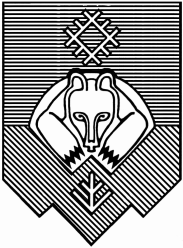 «СЫКТЫВКАР» КАР КЫТШЛÖН МУНИЦИПАЛЬНÖЙ ЮКÖНСА СÖВЕТ 